معلم المادة /                                                                                                  مدير المدرسة/أسلوب التقويمالأدوات المستخدمةإجراءات التدريسالزمنأجزاءالدرسملاحظة الاداء وتصحيح الاخطاءإحضار الطلاب إلى الملعب وأخذ الحضور .الإداريملاحظة الاداء وتصحيح الاخطاءالإحماء : يجري الطلاب في المحل وعند الإشارة يقوم كل طالب بالوثب عالياً وعمل دورة كاملة في الهواء ............. وهكذا .أ) تمرينات الإطالة والمرونة : 1- ( وقوف ـ الذراعان عالياً ) ثني لجذع أماماً أسفل ببطء مع زحلقة راحتي اليدين على الرجلين .2- ( انبطاح ) رفع الرأس مع تقوس الظهر وملامسة الركبة للأرض.ب) تمرينات الإعداد العام :1- ( وقوف ) تبادل رفع الركبة عالياً مع مرجحة الذراعان أماماً وخلف.2- ( وقوف ـ انثناء ميل ) مد الذراعان عالياً.ج) تمرينات الإعداد البدني الخاص : 1- ( وقوف مواجه ت مسك يد الزميل ) تبادل ثني الركبتين كاملاً ( : ) .2- ( وقوف ) ثني الجذع أماماً أسفل والضغط خلفاً باليدين بين القدمين . 3- ( وقوف ـ الوضع أماماً ـ سند اليدين على الحائط ) محاولة دفع الحائط. التمهيديملاحظة الاداء وتصحيح الاخطاءتوزيع الطلاب إلى مجموعات ثلاثية يؤدي المعلم أو أحد الطلاب المميزين نموذج للمهارة  .الخطوات الفنية :- 1-   يقف الطالب والقدمان باتساع الحوض ، الركبتان منثنيتان قليلاً الجذع عامودي ومائلا  قليلاً للأمام ، الذراعان مثنيتان وأمام الجسم والأصابع منتشرة وغير متصلبة وتأخذ شكل كره . 2-   عند ملامسة الكرة للأصابع تغطي سلاميات الأصابع الكرة من النصف الخلفي السفلي وتؤدي التمريرة بفرد الذراعين وفرد جميع اجزاء الجسم لحظة ملامسة الكر ة. 3- بعد تنفيذ التمريرة يجب على الطالب المحافظة على توازنه بنقل الرجل الخلفية للأمام استعداداً لاستقبال الكرة من الزميل الخطوات التطبيقية:1- أداء المهارة من قبل المعلم .            2 -أداء الحركة ببط ء . 3- أداء المهارة حسب خطواتها الفنية   4 -تصحيح الأخطاء أول بأول . 5- عمل نموذج لأحد الطلاب  0          6 -يعطى الطالب وقت كافي للممارسة.7-  يقسم الفصل إلى مجموعتين لعمل المهارة  8-أداء المهارة بطريقة المنافسةالرئيسيملاحظة الاداء وتصحيح الاخطاء ( وقوف ) المرجحة العمودية مع رفع العقبين في العدة الأولى الختاميأسلوب التقويمالأدوات المستخدمةإجراءات التدريسالزمنأجزاءالدرسملاحظة الاداء وتصحيح الاخطاءكرة طائرةحضور الطلاب إلى الملعب وأخذ الحضور وتقديم للدرس.الإداريملاحظة الاداء وتصحيح الاخطاءكرة طائرةالإحماء : الجري الحر في الملعب وعند الإشارة يقوم الطالب بعمل وثبة في الهواء ............... وهكذا . أ ) تمرينات الإطالة والمرونة : 1- ( وقوف) ثني الجذع أماماً أسفل مع مسك الساقين والثبات لمدة (3ث).2- ( انبطاح ) رفع الرأس مع تقوس الظهر وملامسة الركبة الأرض .ب) تمرينات الإعداد العام :1- ( وقوف ) ثني الركبتين كاملاً ثم وضعهما على الأرض للجثو .2- ( وقوف فتحاً ـ الذراعان جانباً ) رفع الرجلين عالياً مع لمس القدمين بالتبادل.ج) تمرينات الإعداد البدني الخاص : 1- ( وقوف ـ الذراعان جانباً ) ثني الركبتين كاملاً 2- ( وقوف ـ الذراعان عالياً ) لف الجذع . 3- ( انبطاح مائل ) ثني الذراعين .التمهيديملاحظة الاداء وتصحيح الاخطاءكرة طائرةيؤدي المعلم أو أحد الطلاب المميزين نموذج للمهارة  .توزيع الطلاب إلى مجموعات تقوم بتطبيق المهارة تحت إشراف المعلم .الخطوات الفنية :يتم بتحريك الطالب الكابس ويقوم الطالب بالدفع والصعود في نفس الوقت الذي يقوم به الطالب الكابس بتنفيذ الضربة الساحقة ويتم ذلك بتحريكه بحركات جانبية حتى يصل إلى عملية التأهب .عند تنفيذ الضربة الساحقة يقوم الطالب بدفع القدمين وشد جميع أجزاء الذراعان واليدان أعلى من مستوى الحافة العليا للشبكة ويقوم الطالب لحظة لمس الكرة بأداء حركة كب للأمام من مفصل الرسغ لإخفاق هجوم المنافس .الخطوات التطبيقية:1- أداء المهارة من قبل المعلم .            2 -أداء الحركة ببط ء . 3- أداء المهارة حسب خطواتها الفنية   4 -تصحيح الأخطاء أول بأول . 5- عمل نموذج لأحد الطلاب  0          6 -يعطى الطالب وقت كافي للممارسة.7-  يقسم الفصل إلى مجموعتين لعمل المهارة  8-أداء المهارة بطريقة المنافسةالرئيسيملاحظة الاداء وتصحيح الاخطاءكرة طائرة( وقوف ) المرجحة العمودية   .الختاميأسلوب التقويمالأدوات المستخدمةإجراءات التدريسالزمنأجزاءالدرسملاحظة الاداء وتصحيح الاخطاءكرة طائرة+   ملعب كرة طائرةإحضار الطلاب إلى الملعب وأخذ الحضور.الإداريملاحظة الاداء وتصحيح الاخطاءكرة طائرة+   ملعب كرة طائرةالإحماء : يجري الطلاب في خطوات جانبية على حدود الملعب والوجه لداخل الملعب عند سماع الصفارة يغير الطلاب اتجاه الجري إلى الاتجاه الجانبي العكسي ....... وهكذا.أ) تمرينات الإطالة والمرونة : 1- ( وقوف ـ الذراعان عالياً ـ تشبيك الأصابع ) لف الكفين لأعلى مع رفع العقابين وشد الجسم 2- ( جلوس طولاً فتحاً ) مسك المشطين والثبات لمدة (3ث).ب) تمرينات الإعداد العام :1- ( جثو أقصى ) تبادل لف الجذع جانباً مع قذف الذراع جانباً.2- ( وقوف فتحاً ـ الذراعان عالياً ) تبادل ثني الجذع جانباً .ج) تمرينات الإعداد البدني الخاص : 1- ( وقوف ـ ثبات الوسط ) الوثب في المكان .2- ( وقوف فتحاً ـ الذراعان جانباً ) ثني الجذع أماماً أسفل تبادل لمس المشطين .3- ( وقوف ـ انثناء عرضاً ) مد الذراعين جانباً .التمهيديملاحظة الاداء وتصحيح الاخطاءكرة طائرة+   ملعب كرة طائرةتوزيع الطلاب إلى مجموعتين   .تطبيق المهارات السابقة أثناء الممارسة :مثل :-الاستقبال بالساعدين .حائط الصد . الرئيسيملاحظة الاداء وتصحيح الاخطاءكرة طائرة+   ملعب كرة طائرة( وقوف ) مرجحة الذراعين أماماً عالياً.الختاميأسلوب التقويمالأدوات المستخدمةإجراءات التدريسالزمنأجزاءالدرسملاحظة الاداء وتصحيح الاخطاءمضرب كرة المضربأحضار الطلاب إلى الملعب وأخذ الحضور.الإداريملاحظة الاداء وتصحيح الاخطاءمضرب كرة المضربالإحماء : ( وقوف ـ جنب لجنب ) الجري الخفيف للأمام ( 10 م )  .أ ) تمرينات الإطالة والمرونة : 1- ( وقوف ـ الذراعان عالياً ـ تشبيك الأصابع ) لف الكف لأعلى مع رفع العقابين وشد الجسم.2- ( جلوس طولاً ) مسك الأمشاط والثبات لمدة ( 3ث) .ب) تمرينات الإعداد العام :1- (وقوف) مواجه ـ الذراعان أماماً ـ تشبيك ) ثني الركبتين كاملاً ( : ) 3- ( وقوف مواجه ـ الذراعان أماماً تشبيك مع الزميل ) تبادل ثني الركبتين ( :).ج) تمرينات الإعداد ألبدني الخاص : 1- ( وقوف ـ ثبات الوسط )  الوثب في المكان .2- ( وقوف فتحاً ـ الذراعان جانباً ) ثني الجذع أماماً أسفل لمس المشطين .3- ( وقوف نصفاً ) الحجل أماماً. التمهيديملاحظة الاداء وتصحيح الاخطاءمضرب كرة المضربيؤدي المعلم أو أحد الطلاب المميزين نموذج للمهارة .توزيع الطلاب لمجموعات تقوم بتطبيق المهارة تحت إشراف المعلم .الخطوات الفنية : تستعمل هذه المسكة في أداء الضربات الأمامية والخلفية .يتم مسك المضرب من نهاية بعد مد اليد لمصافحته وتشكل الأصابع الأربعة مع إصبع الإبهام رقم (7) وبذلك تكون الأصابع الأربعة ملتفة على قبضة المضرب من الجهة اليمنى وإصبع الإبهام ملتفاً على قبضة المضرب من الجهة اليسرى لملاقاة إصبع السبابة من الجهة الأخرى وتكون الأصابع الثلاثة الصغيرة غير متلاصقة وقريبة من بعضها وإصبع السبابة باتجاه عضد المضرب .الخطوات التطبيقية:1- أداء المهارة من قبل المعلم .            2 -أداء الحركة ببط ء . 3- أداء المهارة حسب خطواتها الفنية   4 -تصحيح الأخطاء أول بأول . 5- عمل نموذج لأحد الطلاب  0          6 -يعطى الطالب وقت كافي للممارسة.7-  يقسم الفصل إلى مجموعتين لعمل المهارة  8-أداء المهارة بطريقة المنافسةالرئيسيملاحظة الاداء وتصحيح الاخطاءمضرب كرة المضرب( وقوف ) تبادل رفع الذراعين جانباً عالياً .الختاميأسلوب التقويمالأدوات المستخدمةإجراءات التدريسالزمنأجزاءالدرسملاحظة الاداء وتصحيح الاخطاءمضرب  صولجاناتإحضار الطلاب إلى الملعب وأخذ الحضور.الإداريملاحظة الاداء وتصحيح الاخطاءمضرب  صولجاناتالإحماء : ( وقوف في قاطرة ) الجري المتعرج حول حدود الملعب .أ ) تمرينات الإطالة والمرونة : 1-  ( جلوس على أربع ) مد قدم واحدة جانباً والارتكاز على الأخرى ثم التبديل.2- ( جلوس طولاً  ) ثني الركبة على الصدر مع مسكها باليدين والثبات ثم التبديل . ب) تمرينات الإعداد العام :1- ( وقوف ـ انثناء عرضاً ) عمل دوائر بالمرفقين .2- ( انبطاح ) دفع الأرض باليدين والتصفيق .ج) تمرينات الإعداد البدني الخاص : 1- ( وقوف ـ ثبات الوسط ) الوثب فتحاً .2- ( وقوف فتحاً ) ثني الجذع أماماً أسفل والضغط على القدمين .3- ( وقوف فتحاً ـ الذراعان جانباً ) دوران الذراعان .التمهيديملاحظة الاداء وتصحيح الاخطاءمضرب  صولجاناتيؤدي المعلم أو أحد الطلاب المميزين نموذج للمهارة .توزيع الطلاب لمجموعات تقوم بتطبيق المهارة تحت إشراف المعلم الخطوات الفنية :يقف الطالب في الوضع أماماً والمسافة بين القدمين باتساع الكتفين مع توزيع ثقل الجسم على أمشاط الأصابع .يتم مسك المضرب استعداد للهجوم ويمسك المضرب مبدئياً بالقبضة الأمامية .يجب استغلال العامل النفسي وذلك بالظهور بمظهر المستعد بالهجوم .الخطوات التطبيقية:1- أداء المهارة من قبل المعلم .            2 -أداء الحركة ببط ء . 3- أداء المهارة حسب خطواتها الفنية   4 -تصحيح الأخطاء أول بأول . 5- عمل نموذج لأحد الطلاب  0          6 -يعطى الطالب وقت كافي للممارسة.7-  يقسم الفصل إلى مجموعتين لعمل المهارة  8-أداء المهارة بطريقة المنافسةالرئيسيملاحظة الاداء وتصحيح الاخطاءمضرب  صولجانات( جلوس على أربع ) مد الركبتين مع رفع الذراعين عالياً.الختاميأسلوب التقويمالأدوات المستخدمةإجراءات التدريسالزمنأجزاءالدرسملاحظة الاداء وتصحيح الاخطاءمضرب كرة المضربإحضار الطلاب إلى الملعب وأخذ الحضور.الإداريملاحظة الاداء وتصحيح الاخطاءمضرب كرة المضربالإحماء : ينتشر الطلاب في الملعب الصفارة الأولى جري حر , الصفارة الثانية جلوس على أربع ............. وهكذا.أ ) تمرينات الإطالة والمرونة : 1- ( وقوف) ثني الجذع أماماً أسفل ومسك الساقين والثبات لمدة ( 3ث) .2- ( انبطاح ) رفع الرأس مع تقوس الظهر وملامسة الركبة الأرض .ب) تمرينات الإعداد العام :1- ( وقوف ـ انثناء عرضاً ) مد الذراعين مائلاً عالياً .2- ( وقوف ) تبادل رفع الركبة عالياً مع مرجحة الذراعين أماماً وخلفاً.ج) تمرينات الإعداد البدني الخاص : 1- ( وقوف ـ ثبات الوسط ) الوثب في المكان مع تبادل القدمين للأمام والخلف .2- ( وقوف فتحاً ) ثني الجذع أماماً أسفل والضغط على القدمين .3- ( وقوف ) المرجحة بزاوية .التمهيديملاحظة الاداء وتصحيح الاخطاءمضرب كرة المضربيؤدي المعلم أو أحد الطلاب المميزين نموذج للمهارة .توزيع الطلاب لمجموعات تقوم بتطبيق المهارة تحت إشراف المعلم .الخطوات الفنية :1- الوقوف بوضع الاستعداد ثم نقل القدم اليمنى و اليسرى جانباً بشكل موازي للشبكة .2- نقل القدم اليسرى أو اليمنى على الأمام .3- مرجحة الذراع أثناء حركة القدمين بسحبه للخلف إلى أن تصبح ممدودة مداً كاملاً وتكون بعيدة عن الجسم , وتتم المرجحة بالكرة لتنفيذ الضربة وعند الانتهاء من الضربة يستمر المضرب بالمرجحة للأمام . الخطوات التطبيقية:1- أداء المهارة من قبل المعلم .            2 -أداء الحركة ببط ء . 3- أداء المهارة حسب خطواتها الفنية   4 -تصحيح الأخطاء أول بأول . 5- عمل نموذج لأحد الطلاب  0          6 -يعطى الطالب وقت كافي للممارسة.7-  يقسم الفصل إلى مجموعتين لعمل المهارة  8-أداء المهارة بطريقة المنافسةالرئيسيملاحظة الاداء وتصحيح الاخطاءمضرب كرة المضرب( وقوف ) مرجحة الذراعين أماماً عالياً .الختاميأسلوب التقويمالأدوات المستخدمةإجراءات التدريسالزمنأجزاءالدرسملاحظة الاداء وتصحيح الاخطاءملعب كرة مضرب+  مضرب كرة مضربإحضار الطلاب إلى الملعب وأخذ الحضور.الإداريملاحظة الاداء وتصحيح الاخطاءملعب كرة مضرب+  مضرب كرة مضربالإحماء : يجري الطلاب في خطوات جانبية على حدود الملعب والوجه لداخل الملعب عند سماع الصفارة يغير الطلاب اتجاه الجري إلى الاتجاه الجانبي العكسي ..... وهكذا .أ) تمرينات الإطالة والمرونة : 1- ( وقوف ـ الذراعان عالياً ـ تشبيك الأصابع ) لف الكفين لأعلى مع رفع العقابين وشد الجسم . 2- ( جلوس طولاً فتحاً ) مسك المشطين والثبات لمدة ( 3ث ) . ب) تمرينات الإعداد العام :1- ( وقوف ) الوثب في المحل أماما ًوخلفاً .2- ( وقوف مفتحاً انثناء عرضاً ) قذف الذراعين جانباً . ج) تمرينات الإعداد البدني الخاص : 1- ( وقوف ـ ثبات الوسط ) الوثب في المكان .2- ( وقوف فتحاً ـ الذراعان جانباً ) ) ثني الجذع أماماً أسفل تبادل لمس المشطين  .3- ( وقوف ـ انثناء عرضاً  ) مد الذراعين جانباً .التمهيديملاحظة الاداء وتصحيح الاخطاءملعب كرة مضرب+  مضرب كرة مضربيؤدي المعلم أو أحد الطلاب المميزين نموذج للمهارة .توزيع الطلاب لمجموعات تقوم بتطبيق المهارة تحت إشراف المعلم .الخطوات الفنية :1- يتم تنفيذ هذا الإرسال بأن ترك الكرة لتسقط من يد الطالب أو يدفعها قليلاً وفي هذه اللحظة  تتم المرجحة إلى جانب الجسم إلى أن تمتد الذراع للخلف .2- يبدأ الطالب بعملية المرجحة الأمامية بأن تتجه الذراع والمضرب للأسفل كلاً يلاقي الكرة وهي في جانب الجسم وتضرب الكرة من الخلف أو من الجانب كي يعطيها دوراناً.الخطوات التطبيقية:1- أداء المهارة من قبل المعلم .            2 -أداء الحركة ببط ء . 3- أداء المهارة حسب خطواتها الفنية   4 -تصحيح الأخطاء أول بأول . 5- عمل نموذج لأحد الطلاب  0          6 -يعطى الطالب وقت كافي للممارسة.7-  يقسم الفصل إلى مجموعتين لعمل المهارة  8-أداء المهارة بطريقة المنافسةالرئيسيملاحظة الاداء وتصحيح الاخطاءملعب كرة مضرب+  مضرب كرة مضرب( وقوف ) المرجحة العمودية  .الختاميأسلوب التقويمالأدوات المستخدمةإجراءات التدريسالزمنأجزاءالدرسملاحظة الاداء وتصحيح الاخطاءكرة يدإحضار الطلاب إلى الملعب وأخذ الحضور.الإداريملاحظة الاداء وتصحيح الاخطاءكرة يدالإحماء : الوقوف في صف والجري الخفيف للأمام .أ ) تمرينات الإطالة والمرونة : 1- ( وقوف) ميل الجذع أماماً أسفل مع مسك الساقين وثبات لمدة (3ث).2- ( جلوس على أربع ) مد قدم واحدة جانباً والارتكاز على الأخرى ثم التبديل .ب) تمرينات الإعداد العام :1- ( وقوف مواجه ــ الذراعان عالياً ) تبادل تمرير الكرة واستلامها ( : ) .2- ( وقوف ) الوثب في المكان ثني الركبتين على الصدر .ج) تمرينات الإعداد ألبدني الخاص : 1- ( وقوف ) الوثب في المكان .2- ( وقوف ميل ـ الذراعان جانباً ) تبادل لمس المشطين .3- ( وقوف ) تبادل رفع الذراعين جانباً عالياً .التمهيديملاحظة الاداء وتصحيح الاخطاءكرة يديؤدي المعلم أو أحد الطلاب المميزين نموذج للمهارة .توزيع الطلاب لمجموعات تقوم بتطبيق المهارة تحت إشراف المعلم.الخطوات الفنية :1- تمسك الكرة باليد التي ستقوم بالتصويب وهي بجانب الجسم بينما تقوم اليد الأخرى بمهمة السند وفي اللحظة المناسبة تتخلى اليد الساندة عن الكرة بينما تقوم اليد المصوبة بحركة دائرية إلى الخلف ثم إلى أعلى فإلى الأمام من فوق الكتف مع امتداد الذراع أماماً في حركة متابعة خلف الكرة .2- أما وضع الجسم فيكون بأن يتحرك الطالب باتجاه حائط الصد وعند الاقتراب منه يتقدم بالجانب المعاكس لليد المصوبة وفي اللحظة المناسبة يرتقي بالقدم المعاكسة , تترك الكرة اليد المصوبة قبل الهبوط بقليل .الخطوات التطبيقية:1- أداء المهارة من قبل المعلم .            2 -أداء الحركة ببط ء . 3- أداء المهارة حسب خطواتها الفنية   4 -تصحيح الأخطاء أول بأول . 5- عمل نموذج لأحد الطلاب  0          6 -يعطى الطالب وقت كافي للممارسة.7-  يقسم الفصل إلى مجموعتين لعمل المهارة  8-أداء المهارة بطريقة المنافسةالرئيسيملاحظة الاداء وتصحيح الاخطاءكرة يد( وقوف ) رفع العقبين مع تبادل رفع الذراعين جانباً  .الختاميأسلوب التقويمالأدوات المستخدمةإجراءات التدريسالزمنأجزاءالدرسملاحظة الاداء وتصحيح الاخطاءمرمى كرة يد كرة يدإحضار الطلاب إلى الملعب وأخذ الحضور.الإداريملاحظة الاداء وتصحيح الاخطاءمرمى كرة يد كرة يدالإحماء : (وقوف في قاطرة ) الجري على حدود الملعب .أ ) تمرينات الإطالة والمرونة : 1- ( وقوف ـ الذراعان عالياً ) ثني الجذع أماماً أسفل مع زحلقة اليدين على الرجلين .2- ( انبطاح ) رفع الرأس مع تقوس الظهر وملامسة الركبة الأرض .ب) تمرينات الإعداد العام :1- ( وقوف ـ ثبات الوسط ) الوثب في المكان مرتين ثم الحجل مرتين مع مرجحة الرجل الأخرى جانباً .2- ( وقوف فتحاً ظهراً لظهر ـ تشبيك اليدين مع الزميل ) رفع الذراعين جانباً عالياً ( : ) .ج) تمرينات الإعداد البدني الخاص : 1- ( وقوف ـ ثبات الوسط ) الوثب فتحاً .2- ( وقوف ) ثني الجذع أماماً أسفل والضغط على القدمين .3- ( وقوف مواجه ـ تشبيك اليدين مع الزميل ) دفع الزميل ( : ) .التمهيديملاحظة الاداء وتصحيح الاخطاءمرمى كرة يد كرة يديؤدي المعلم أو أحد الطلاب المميزين نموذج للمهارة .توزيع الطلاب لمجموعات تقوم بتطبيق المهارة تحت إشراف المعلم.الخطوات الفنية :من الجري يكون وضع الجسم باتجاه المرمى وعند الاقتراب منه يتقدم بالجانب المعاكس لليد المصوبة وفي اللحظة المناسبة يرتقي بالقدم المعاكسة وتترك الكرة اليد المصوبة قبل الهبوط .الخطوات التطبيقية:1- أداء المهارة من قبل المعلم .            2 -أداء الحركة ببط ء . 3- أداء المهارة حسب خطواتها الفنية   4 -تصحيح الأخطاء أول بأول . 5- عمل نموذج لأحد الطلاب  0          6 -يعطى الطالب وقت كافي للممارسة.7-  يقسم الفصل إلى مجموعتين لعمل المهارة  8-أداء المهارة بطريقة المنافسةالرئيسيملاحظة الاداء وتصحيح الاخطاءمرمى كرة يد كرة يد( وقوف ) المرجحة العمودية  .الختاميأسلوب التقويمالأدوات المستخدمةإجراءات التدريسالزمنأجزاءالدرسملاحظة الاداء وتصحيح الاخطاءكرة يد ملعب كرة يدإحضار الطلاب إلى الملعب وأخذ الحضور.الإداريملاحظة الاداء وتصحيح الاخطاءكرة يد ملعب كرة يدالإحماء : يجري الطلاب في خطوات جانبية على حدود الملعب والوجه لداخل الملعب عند سماع الصفارة يغير الطلاب اتجاه الجري إلى الاتجاه الجانبي العكسي ........ وهكذا .أ ) تمرينات الإطالة والمرونة : 1- ( وقوف ـ الذراعان عالياً ـ تشبيك الأصابع ) لف الكفين لعلى مع رفع العقابين وشد الجسم.2- ( جلوس طولاً فتحاً ) مسك المشطين ولثبات لمدة 03ث) .ب) تمرينات الإعداد العام :1- ( وقوف مواجه ــ الذراعان عالياً تبادل تمرير الكرة واستلامها ( : ) .2- ( وقوف فتحاً ـ الذراعان أماماً مسك الكرة ) لف الجذع جانباً بالتبادل .ج) تمرينات الإعداد ألبدني الخاص : 1- ( وقوف ـ ثبات الوسط ) الوثب في المكان .2- ( وقوف فتحاً ـ الذراعان جانباً ) ثني الجذع أماماً أسفل تبادل لمس المشطين .3- ( وقوف ـ انثناء عرضاً ) مد الذراعين جانباً .التمهيديملاحظة الاداء وتصحيح الاخطاءكرة يد ملعب كرة يدتوزيع الطلاب إلى مجموعتين  .تطبيق المهارات السابقة أثناء الممارسة  مثل :-التصويب من فوق حائط الصد .التصويبة السلمية من الجري .الرئيسيملاحظة الاداء وتصحيح الاخطاءكرة يد ملعب كرة يد( وقوف ) المرجحة بزاوية  .الختاميأسلوب التقويمالأدوات المستخدمةإجراءات التدريسالزمنأجزاءالدرسملاحظة الاداء وتصحيح الاخطاءمراتبإحضار الطلاب إلى الملعب وأخذ الحضور.الإداريملاحظة الاداء وتصحيح الاخطاءمراتبالإحماء : الجري الحر في الملعب وعند الإشارة يقف كل طالب على قدم واحد مع الثبات بينما يعد المعلم من الواحد إلى عشرة وأحسن طالب ثابت تحسب له نقطة  ... وهكذا. أ) تمرينات الإطالة والمرونة : 1- ( وقوف ) ميل الجذع للأمام مع ملامسة الكف والثبات لمدة ( 3ث).2- ( جلوس طولاً ) ثني الركبة على الصدر مع مسكها باليدين والثبات ثم التبديل .ب) تمرينات الإعداد العام :1- ( وقوف ـ الذراعان جانباً ) الوثب أماماً مع تحريك الذراعين إلى أعلى.2- ( وقوف ) رفع الركبة أماماً مع رفع الذراعين جانياً.ج) تمرينات الإعداد ألبدني الخاص : 1- ( وقوف ـ ثبات الوسط ) الوثب فتحاً .2- ( وقوف فتحاً ) ثني الجذع أماماً أسفل والضغط على القدمين .3- ( وقوف فتحاً ـ الذراعان جانباً ) دوران الذراعين في دوائر كبيرة .4- ( وقوف ـ ثبات الوسط ) ثني الرأس على الجانبين بالتبادل .  التمهيديملاحظة الاداء وتصحيح الاخطاءمراتبيؤدي المعلم أو أحد الطلاب المميزين نموذج للمهارة   .توزيع الطلاب لمجموعات تقوم بتطبيق المهارة تحت إشراف المعلم .الخطوات الفنية :1- من وضع الاقعاء يضع الطالب اليدين على الأرض باتساع الصدر ثم يمد إحدى الرجلين للخلف .2- تمرجح الرجل الممدودة إلى أعلى مع دفع الأرض بالرجل المثنية حتى يصل الجذع والرجل الممدودة فوق الكتفين مباشرة وفي نفس الوقت تلحق الرجل المثنية الرجل الممدودة وتمد الرجلان معاً عالياً حتى يصيرا على استقامة واحدة مع الحوض والجذع مع بقاء الرأس بين اليدين والنظر للأمام  ثم الدحرجة الأمامية .الخطوات التطبيقية:1- أداء المهارة من قبل المعلم .            2 -أداء الحركة ببط ء . 3- أداء المهارة حسب خطواتها الفنية   4 -تصحيح الأخطاء أول بأول . 5- عمل نموذج لأحد الطلاب  0          6 -يعطى الطالب وقت كافي للممارسة.7-  يقسم الفصل إلى مجموعتين لعمل المهارة  8-أداء المهارة بطريقة المنافسة.الرئيسيملاحظة الاداء وتصحيح الاخطاءمراتب( وقوف ) رفع الذراعين جانباً ببطء   .الختاميأسلوب التقويمالأدوات المستخدمةإجراءات التدريسالزمنأجزاءالدرسملاحظة الاداء وتصحيح الاخطاءمراتبإحضار الطلاب إلى الملعب وأخذ الحضور وتقديم للدرس.الإداريملاحظة الاداء وتصحيح الاخطاءمراتبالإحماء : الجري الحر في الملعب وعند سماع الصفارة يقف كل طالب على قدم واحدة مع الثبات بينما يعد المعلم من الواحد إلى العشرة وأحسن طالب ثابت تحسب له نقطة ................. وهكذا .أ) تمرينات الإطالة والمرونة : 1- (وقوف) ثني الجذع للأمام مع ملامسة الكف للأرض والثبات لمدة( 3ث).2- ( جلوس طولاً ) ثني الركبة على الصدر مع مسكها باليدين والثبات ثم التبديل .ب) تمرينات الإعداد العام :1- ( وقوف ) الوثب في المحل أماماً وخلفاً .2- ( انبطاح ــ الذراعان عالياً ) ثني أعلى الجذع خلفاً.ج) تمرينات الإعداد ألبدني الخاص : 1- ( وقوف ـ ثبات الوسط ) الوثب في المكان .2- ( وقوف فتحاً ) ثني الجذع أماماً أسفل والضغط على القدمين .3- ( وقوف فتحاً ـ الذراعان جانباً ) دوران الذراعين .4- ( وقوف ـ ثبات الوسط ) لف الرأس بالتبادل .التمهيديملاحظة الاداء وتصحيح الاخطاءمراتبيؤدي المعلم أو أحد الطلاب المميزين نموذج للمهارة   .توزيع الطلاب لمجموعات تقوم بتطبيق المهارة تحت إشراف المعلم.الخطوات الفنية :من وضع الاقعاء يضع الطالب اليدين على الأرض باتساع الصدر ثم يمد إحدى الرجلين للخلف .تمرجح الرجل الممدودة إلى أعلى مع دفع الأرض بالرجل المثبتة حتى يصل الجذع والرجل الممدودة فوق الكتفين مباشرة وفي نفس الوقت تلحق الرجل المثبتة الرجل وتمد الرجلان معاً عالياً حتى يصيرا على استقامة واحدة مع الحوض والجذع والرأس بين اليدين .ثم عمل ربع لفه لتغير الاتجاه ثم أداء الدحرجة الأمامية المنحنية . الخطوات التطبيقية:1- أداء المهارة من قبل المعلم .            2 -أداء الحركة ببط ء . 3- أداء المهارة حسب خطواتها الفنية   4 -تصحيح الأخطاء أول بأول . 5- عمل نموذج لأحد الطلاب  0          6 -يعطى الطالب وقت كافي للممارسة.7-  يقسم الفصل إلى مجموعتين لعمل المهارة  8-أداء المهارة بطريقة المنافسة.الرئيسيملاحظة الاداء وتصحيح الاخطاءمراتب( وقوف ) تبادل رفع الذراعين أماماً عالياً  .الختاميأسلوب التقويمالأدوات المستخدمةإجراءات التدريسالزمنأجزاءالدرسملاحظة الأدوات والأخطاءمراتبإحضار الطلاب إلى الملعب وأخذ الحضور.الإداريملاحظة الأدوات والأخطاءمراتبالإحماء : الجري الحر في الملعب وعند سماع الصفارة يقف كل طالب على قدم واحدة مع الثبات بينما يعد المعلم من الواحد إلى العشرة وأحسن طالب ثابت تحسب له نقطة وهكذا .أ) تمرينات الإطالة والمرونة : 1- (وقوف) ثني الجذع للأمام مع لمس الكف للأرض والثبات لمدة (3ث).2- (جلوس طولاً) ثني الركبة على الصدر مع مسكها باليدين والثبات ثم التبديل ب) تمرينات الإعداد العام :1-  ( وقوف ) الوثب في المحل أماما ًوخلفاً .2- ( وقوف مفتحاً انثناء عرضاً ) قذف الذراعين جانباً . ج) تمرينات الإعداد ألبدني الخاص : 1- ( وقوف ـ ثبات الوسط ) الوثب في المكان . 2- ( وقوف فتحاً ) ثني الجذع أماماً أسفل والضغط على القدمين .3- ( وقوف فتحاً ـ الذراعان جانباً ) دوران الذراعين .4- ( وقوف ـ ثبات الوسط ) ثني الركبة أماماً أسفل ثم مدها لأعلى بالتبادل.التمهيديملاحظة الأدوات والأخطاءمراتبيؤدي المعلم أو أحد الطلاب المميزين نموذج للمهارة   .توزيع الطلاب لمجموعات تقوم بتطبيق المهارة تحت إشراف المعلم.الخطوات الفنية : تبدأ الشقلبة على اليدين بالجري خطوتين أو ثلاثة فقط ثم بالحجل على القدم اليمنى ورفع القدم اليسرى إلى الأمام مع رفع الذراعين أماماً عالياً يميل الجذع أماماً مع وضع القدم اليسرى على الأرض ووضع اليدين باتساع الصدر مع اتجاه الأصابع على الأمام على أن تكون الذراعين ممدودتين تماماً . تمرجح الرجل اليمنى عالياً وهي ممدودة مع دفع الأرض بالقدم اليسرى بقوة لتلحق بالرجل اليمنى فوق الرأس من وضع الوقوف على اليدين , يدفع اليدين الأرض بقوة مم يعطي تحليقاً إلى الأعلى مع تقوس الظهر ويكمل الجسم دورانه والرجلان ممدودتان ومضمومتان للهبوط على المشطين .الخطوات التطبيقية:1- أداء المهارة من قبل المعلم .            2 -أداء الحركة ببط ء . 3- أداء المهارة حسب خطواتها الفنية   4 -تصحيح الأخطاء أول بأول . 5- عمل نموذج لأحد الطلاب  0          6 -يعطى الطالب وقت كافي للممارسة.7-  يقسم الفصل إلى مجموعتين لعمل المهارة  8-أداء المهارة بطريقة المنافسة.   الرئيسيملاحظة الأدوات والأخطاءمراتب( وقوف ) دوران الذراعين أماماً عالياً خلفاً0 الختامي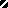 